АДМИНИСТРАЦИЯ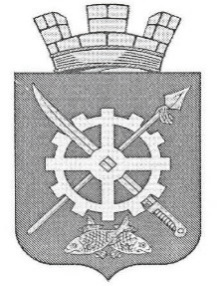 АКСАЙСКОГО ГОРОДСКОГО ПОСЕЛЕНИЯПОСТАНОВЛЕНИЕ23.12.2015г	                    г.  Аксай    	                                 № 963Рассмотрев схему генерального плана развития г. Аксая, постановление Администрации Аксайского городского поселения от 23.07.2015 г. № 541 «Об утверждении проекта планировки и межевания территории в городе Аксае Аксайского района Ростовской области», и руководствуясь статьей 56 Градостроительного кодекса Российской Федерации, статьей 14 Федерального закона от 06.10.2003 г. №131-ФЗ «Об общих принципах организации местного самоуправления в Российской Федерации», постановлением Правительства РФ от 19 ноября 2014 г. № 1221 "Об утверждении Правил присвоения, изменения и аннулирования адресов", с целью упорядочивания адресной системы Аксайского городского поселения,-ПОСТАНОВЛЯЕТ:1. Установить наименование элементу улично-дорожной сети, расположенному в северно-восточной части Аксайского городского поселения, выше улиц Славянская, Курганная и Денисова, протяженностью около 350 м – улица Крещенская.2. Сектору архитектуры и градостроительства Администрации Аксайского городского поселения определить тип и категорию улицы.3. Сектору архитектуры и градостроительства Администрации Аксайского городского поселения выполнить оформление графических документов по улице Крещенской.4. Администрации Аксайского городского поселения обеспечить передачу копий адресных документов в ГАУ РО «РНИиПИ градостроительства».5. Администрации Аксайского городского поселения опубликовать постановление в информационном бюллетене правовых актов органов местного самоуправления Аксайского района «Аксайские ведомости».6. Разместить постановление на официальном сайте Администрации Аксайского городского поселения www.gorod-aksay.ru.7. Контроль за исполнением настоящего постановления возложить на начальника отдела архитектуры, градостроительства, муниципального имущества и земельных отношений Администрации Аксайского городского поселения Борзяк Ю.О.Глава Аксайского				                                     городского поселения							      А.В. ГоловинПроект постановления вносит секторархитектуры и градостроительства                                                                                                                                                                                       СИТУАЦИОННЫЙ ПЛАН                            	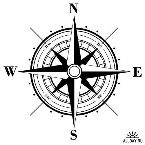 Наименование: КрещенскаяТип: улица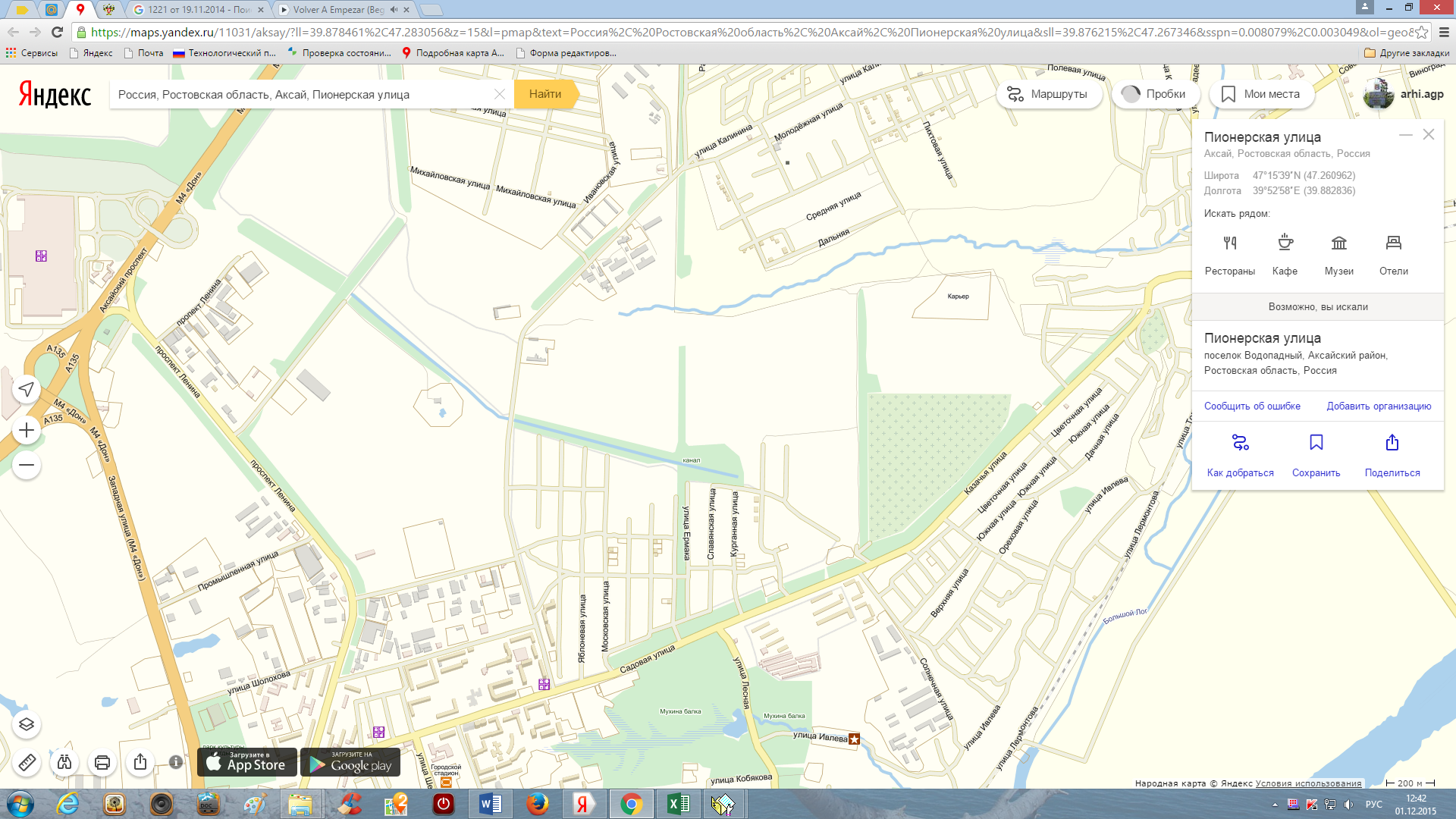 Категория: местного значения                                                                                      МЕСТОПОЛОЖЕНИЕ ОБЪЕКТА АДРЕСАЦИИ: Ростовская область, Аксайский район, в 0,5 км. от п. Российский Большелогского сельского поселения, АО "Аксайское", поле 60ОСНОВАНИЕ ДЛЯ УСТАНОВЛЕНИЯ АДРЕСА:Постановление Администрации Аксайского городскогопоселения от 23.12.2015 № 963Условные обозначения:- - - - -         - осевая линия именуемой улицы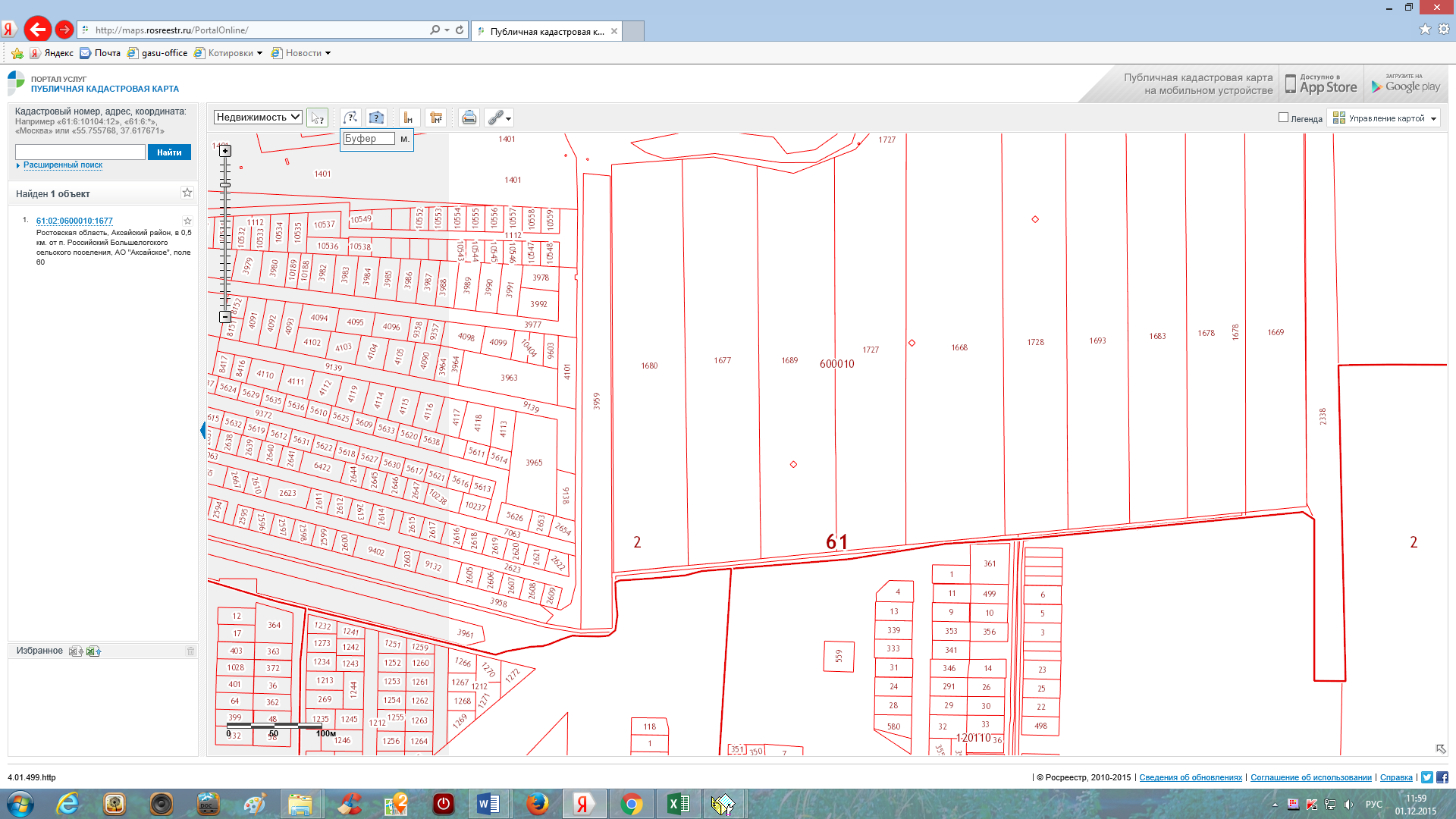 Об установлении наименования элементу улично-дорожной сети в Аксайском городском поселении – улица Крещенская